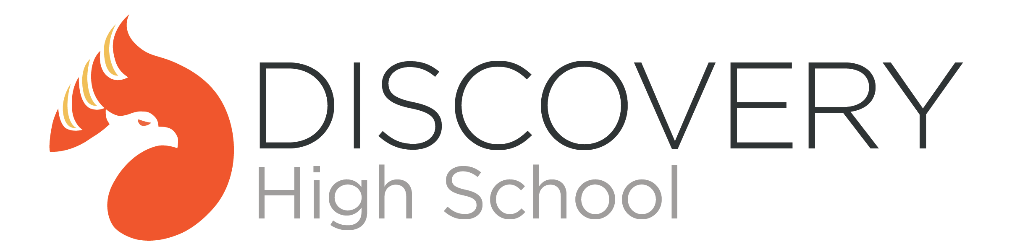 SAMPLE SCHEDULEAdvisory / Community          8:40-8:55Block 1 (Math) 8:55-10:10Passing TimeBlock 2 (Humanities)          10:15-11:30LunchBlock 3 (Elective/Fitness)          12:00-1:15Passing TimeBlock 4 (Science)                     1:20-2:35Passing TimePassion Project /Personal Learning Time                                      2:40-3:20